                                                      						ПРОЕКТ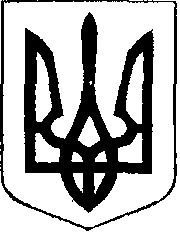 У К Р А Ї Н А  Жовківська міська рада	2-га сесія  VІІІ-го демократичного скликання 				         РІШЕННЯВід ___.12.2020 року   № 	м. ЖовкваПро затвердження старостою сіл Зіболки, Блищиводи, Великі Передримихи, Гори, Дернівка, Малі Передримихи, Нагірці, Чистопілля Слободян Оксанп Богданівни	 Розглянувши пропозицію міського голови міста Жовква Вольського О.І., керуючись ст.54-1 Закону України „Про місцеве самоврядування в Україні”,  статтею 10 Закону України «Про службу в органах місцевого самоврядування», Жовківська міська рада			В И Р І Ш И Л А:1. Затвердити  старостою сіл  Зіболки, Блищиводи, Великі Передримихи, Гори, Дернівка, Малі Передримихи, Нагірці, Чистопілля на строк повноважень  Жовківської міської ради    VІІІ-го  демократичного скликання Слободян Оксану Богданівну.Міський голова					Олег ВОЛЬСЬКИЙ